Карьерный самосвал Caterpillar 769CЭксплуатацияОбъем топлива 530 л.Объем жидкости системы охлаждения 	113.5 л.Объем масла двигателя 	45 л.Объем жидкости дифференциальной и конечной передачи 	83 л.Объем жидкости системы рулевого управления 	55 л.Объем жидкости системы тормоза/подъемника 	220 л.Объем жидкости гидравлической системы 364 л.Рабочее напряжение 24 ВСила тока генератора 50 амперыРазмер шины 18-33 28 PRТрансмиссияТип трансмиссии 	электронно контролируемое переключение передач под нагрузкойКоличество передних передач 	7Количество задних передач 	1Максимальная скорость 	75.2 км/чРазмеры мм: длина  ширина высота 8007х4514х3777  Колесная база 3708 ммКлиренс 615 ммВысота разгрузки 7695 ммКлиренс разгрузки 557 ммОтвалНоминальная полезная нагрузка 	36741 кгГрузоподъемность до краёв 17.5 м3Грузоподъемность с верхом 23.6 м3Время подъема 11 сек.Время опускания 11.4 сек.ДвигательМодель 3408Полная мощность 353.5 кВтЭффективная мощность 335.6 кВтМощность измеренная при 	2000 об/мин.Объем двигателя 18 л.Количество цилиндров 8Аспирация 	двойной турбонаддувВесМасса без груза 30675 кгВес в нагруженном состоянии 67586 кгРаспределение веса спереди / сзади в ненагруженном состоянии 49.6 / 50.4 %Распределение веса спереди / сзади в нагруженном состоянии 33.3 / 67.7  %Caterpillar 769c Rock Truck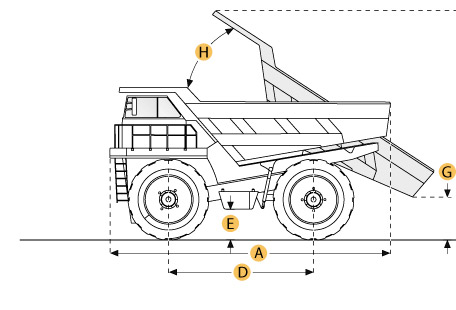 Selected DimensionsSpecificationDimensionsDimensionsDimensionsA. Overall Length26.3 ft in8007 mmB. Overall Width14.8 ft in4514 mmC. Overall Height12.4 ft in3777 mmD. Wheelbase12.2 ft in3708 mmE. Ground Clearance2 ft in615 mmF. Dump Height25.2 ft in7695 mmG. Dump Ground Clearance1.8 ft in557 mmEngineEngineEngineModel34083408Gross Power474 hp353.5 kwNet Power450 hp335.6 kwPower Measured @2000 rpm2000 rpmDisplacement1098.4 cu in18 LNumber of Cylinders88Aspirationtwin-turbochargedtwin-turbochargedOperationalOperationalOperationalFuel Capacity140 gal530 LCooling System Fluid Capacity30 gal113.5 LEngine Oil Capacity11.9 gal45 LDiff and Final Drive Fluid Capacity21.9 gal83 LSteering System Fluid Capacity14.5 gal55 LBrake/Hoist System Fluid Capacity58.1 gal220 LHydraulic System Fluid Capacity96.2 gal364 LOperating Voltage24 V24 VAlternator Supplied Amperage50 amps50 ampsTire Size18-33 28 PR18-33 28 PRTransmissionTransmissionTransmissionTypeelectronically controlled power shiftelectronically controlled power shiftNumber of Gears - Forward77Number of Gears - Reverse11Max Speed46.7 mph75.2 km/hWeightsWeightsWeightsEmpty Weight67626.8 lb30675 kgLoaded Weight149001.6 lb67586 kgWeight Distribution Front - empty49.6 %49.6 %Weight Distribution Rear - empty50.4 %50.4 %Weight Distribution Front - loaded33.3 %33.3 %Weight Distribution Rear - loaded67.7 %67.7 %DumpDumpDumpRated Payload81000 lb36741 kgLoad Capacity - Struck22.9 yd317.5 m3Load Capacity - heaped30.9 yd323.6 m3Raise Time11 sec11 secLower Time11.4 sec11.4 secDimensionsDimensionsDimensionsOverall Length26.3 ft in8007 mmOverall Width14.8 ft in4514 mmOverall Height12.4 ft in3777 mmWheelbase12.2 ft in3708 mmGround Clearance2 ft in615 mmDump Height25.2 ft in7695 mmDump Ground Clearance1.8 ft in557 mm